Выполнять задание 1,4,5,6,8,10,11,12,14,15,16.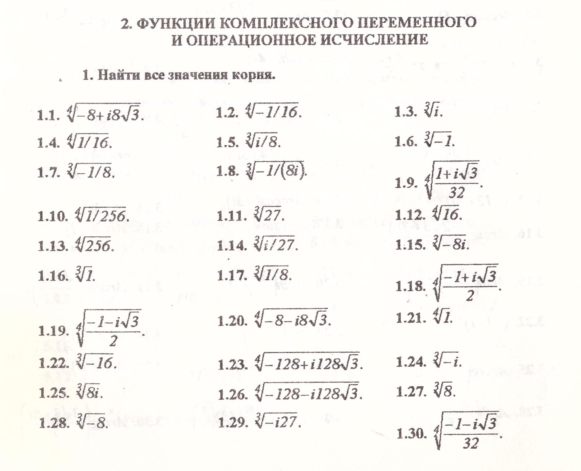 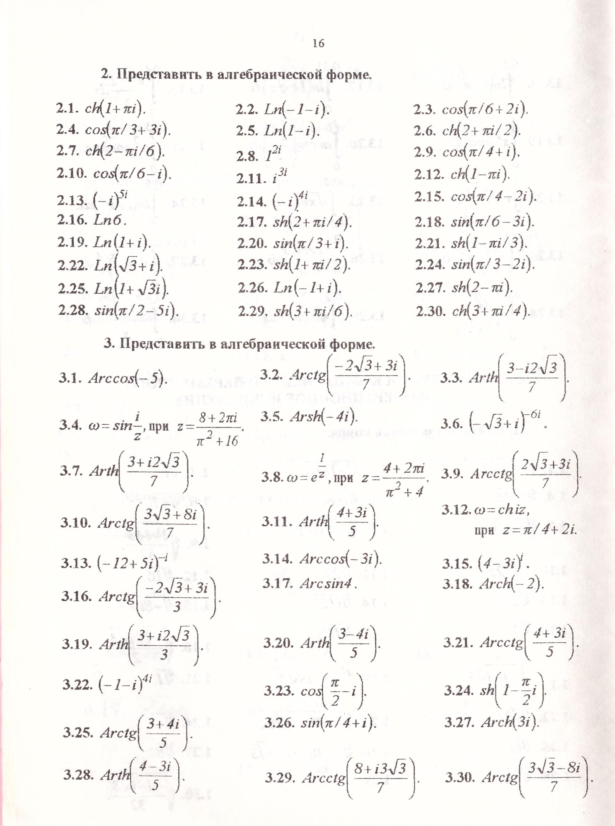 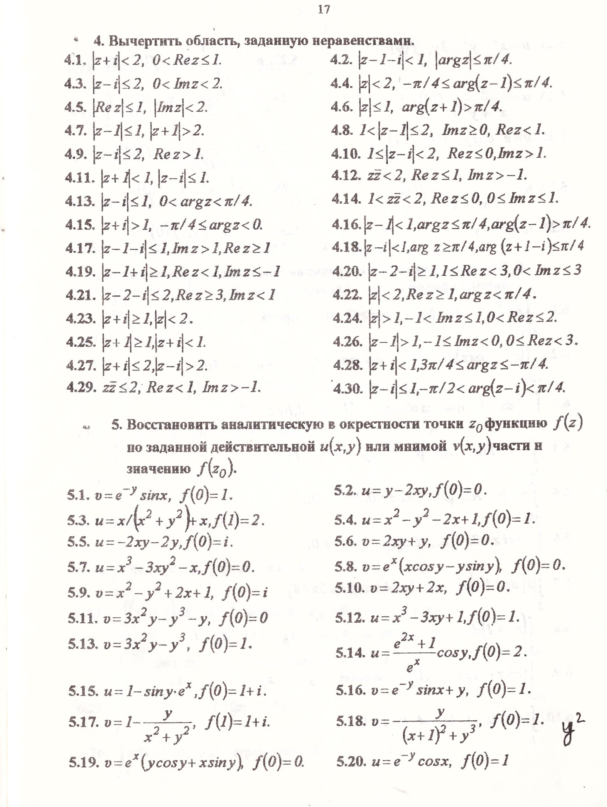 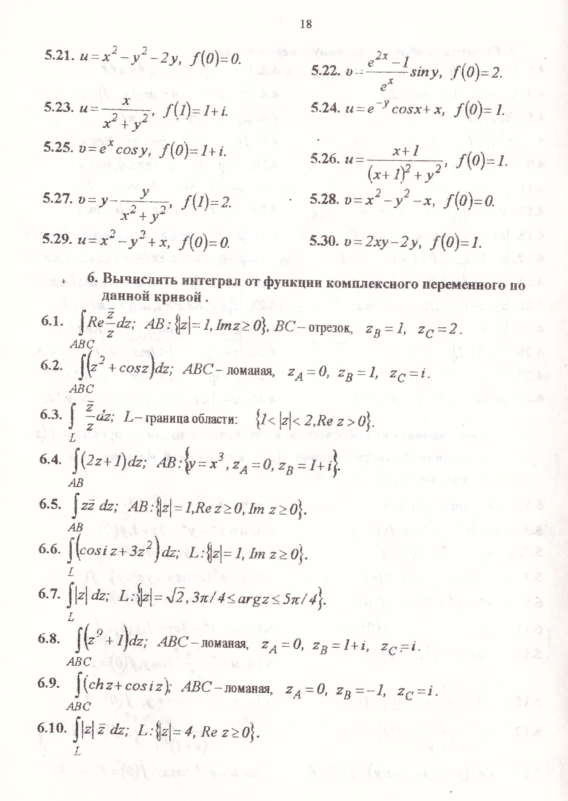 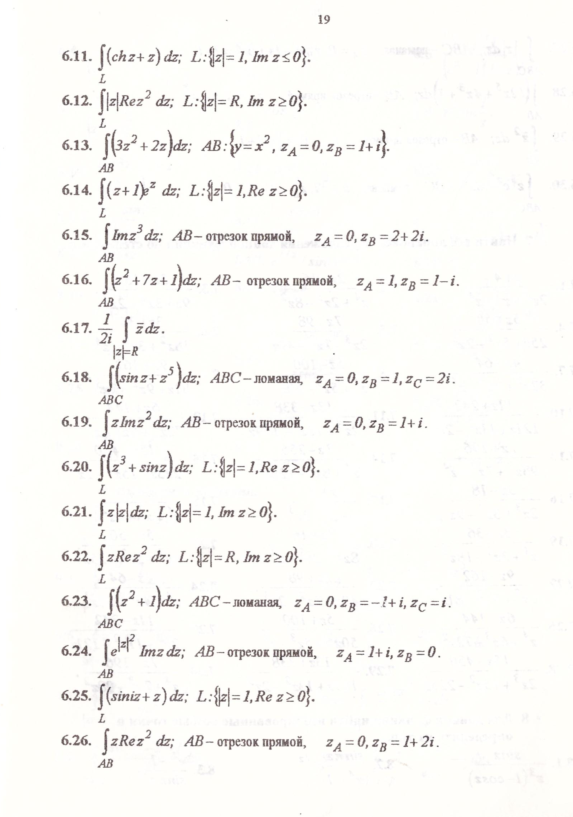 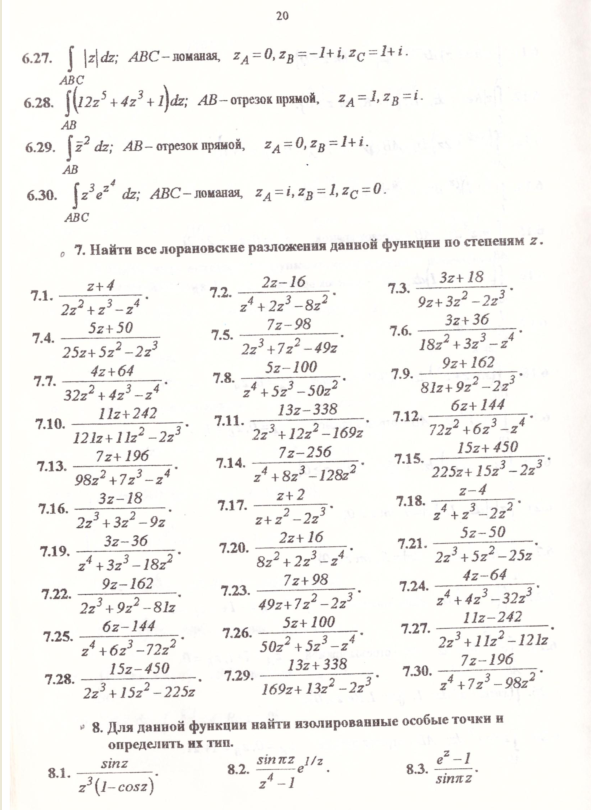 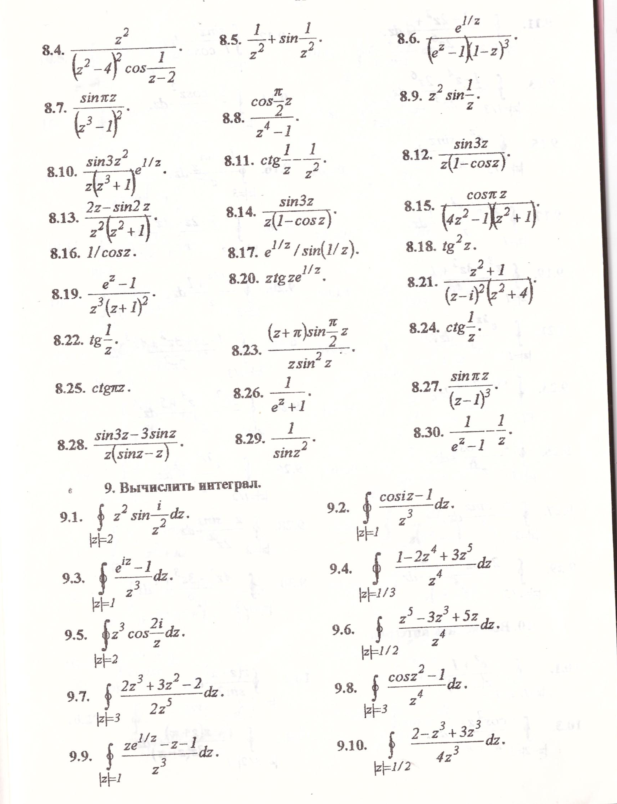 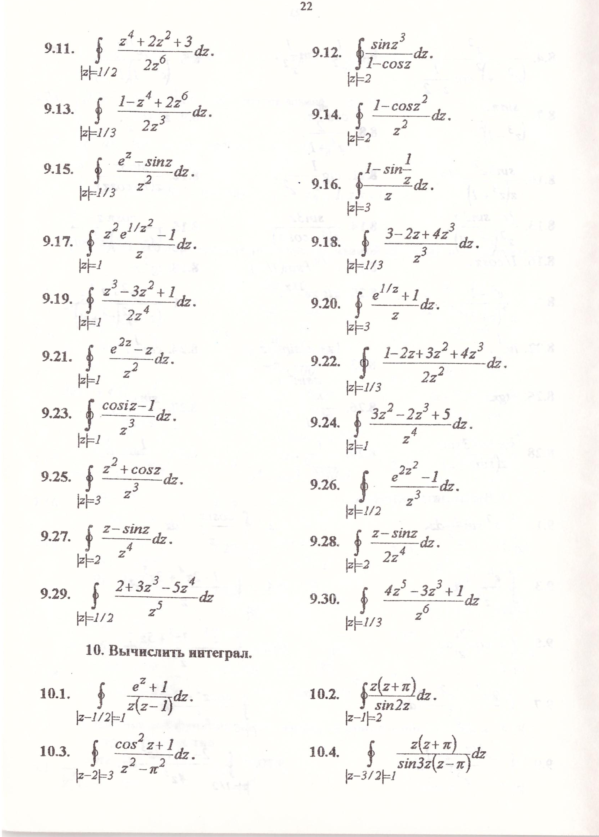 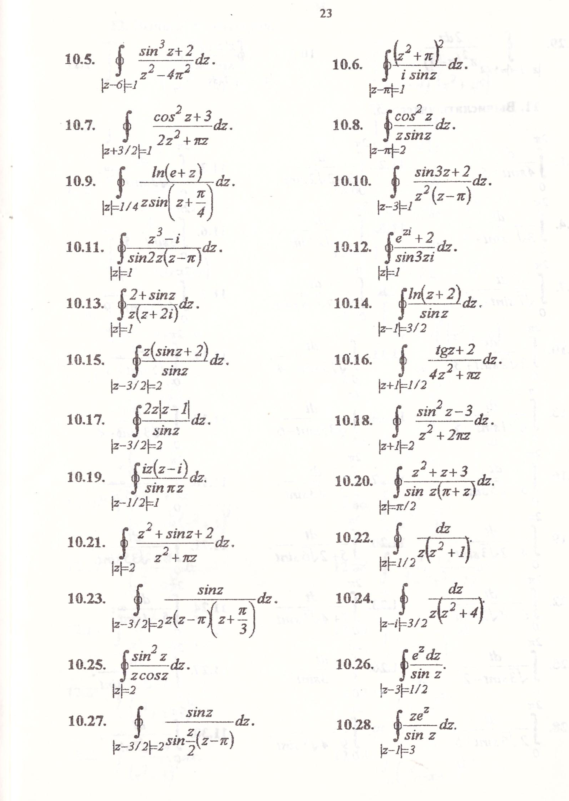 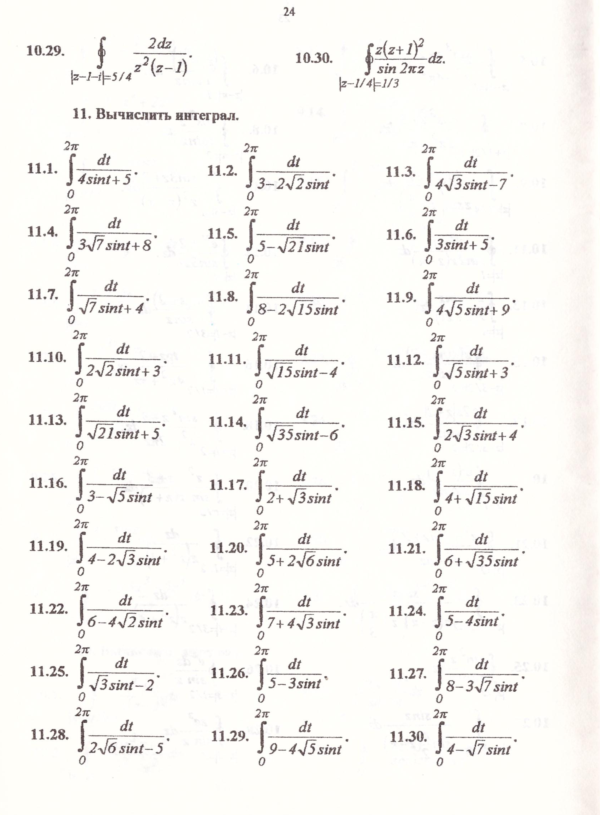 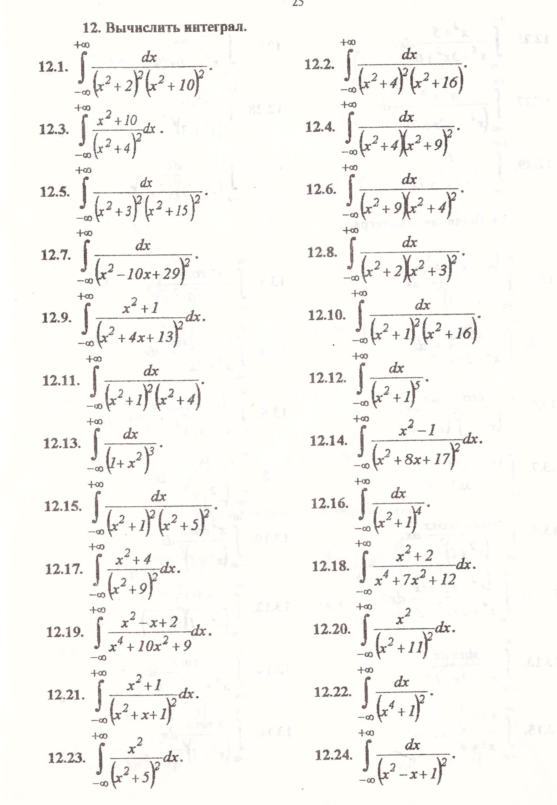 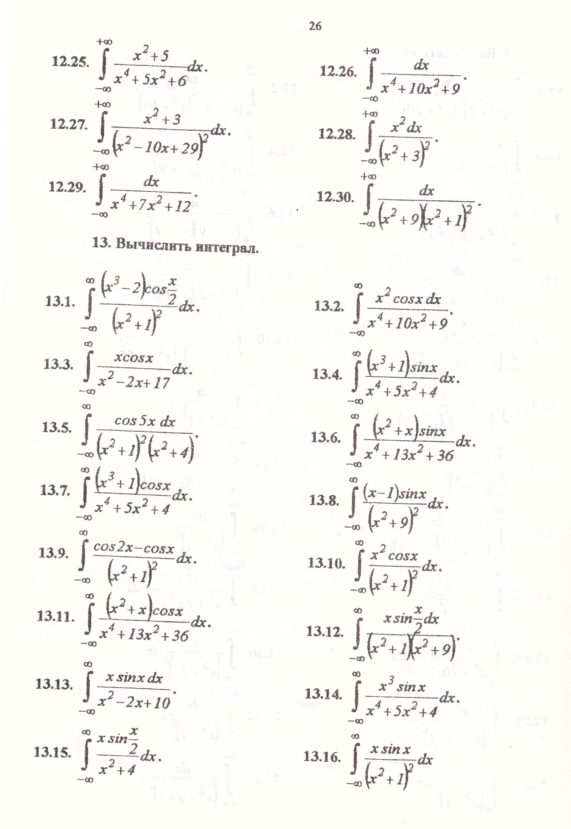 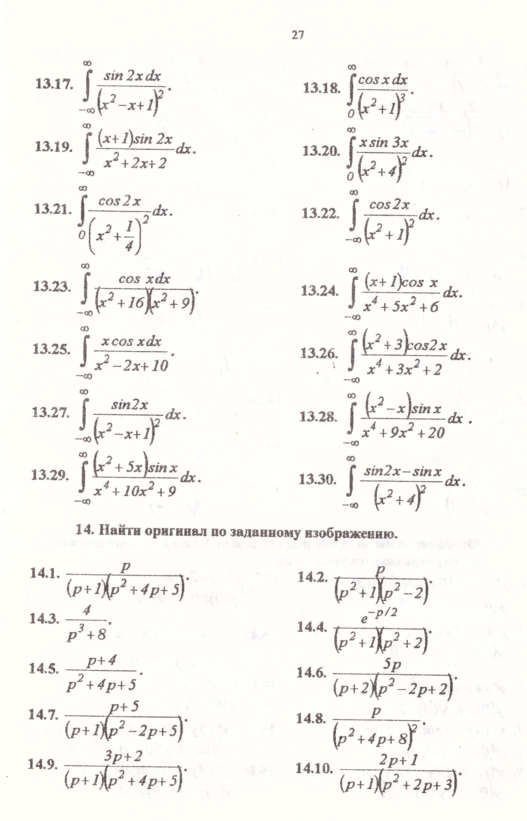 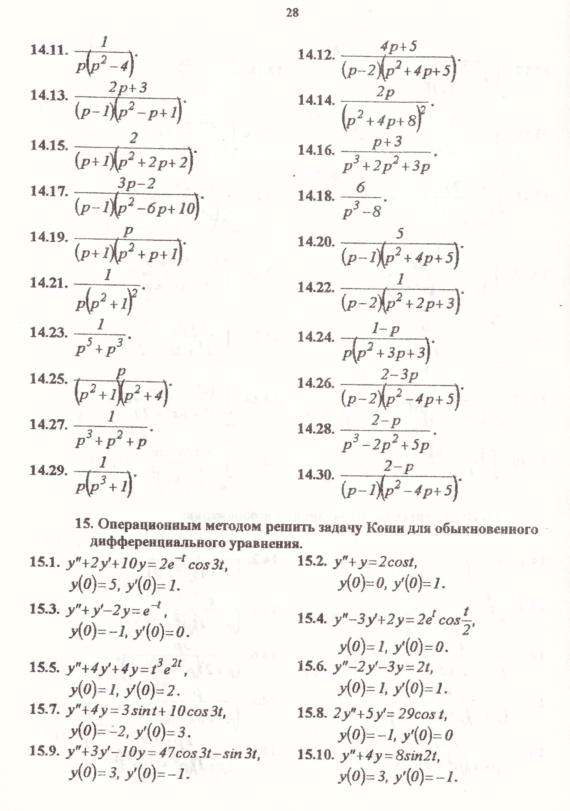 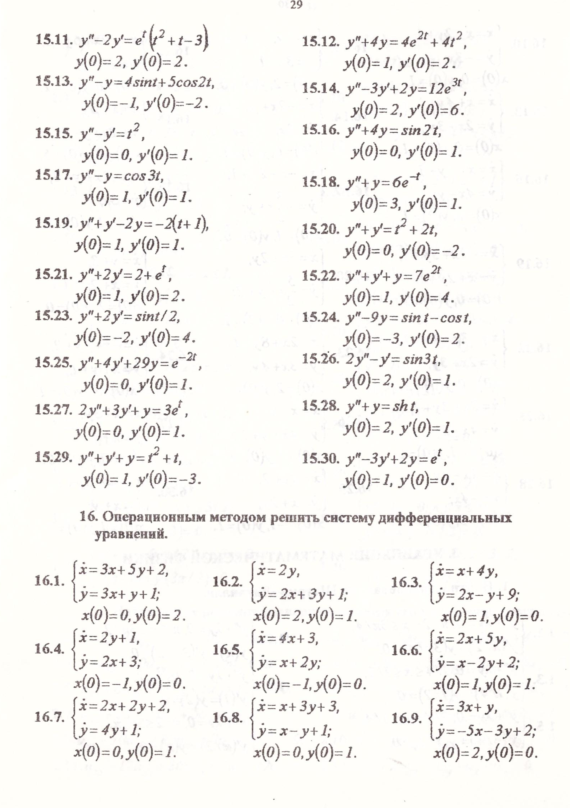 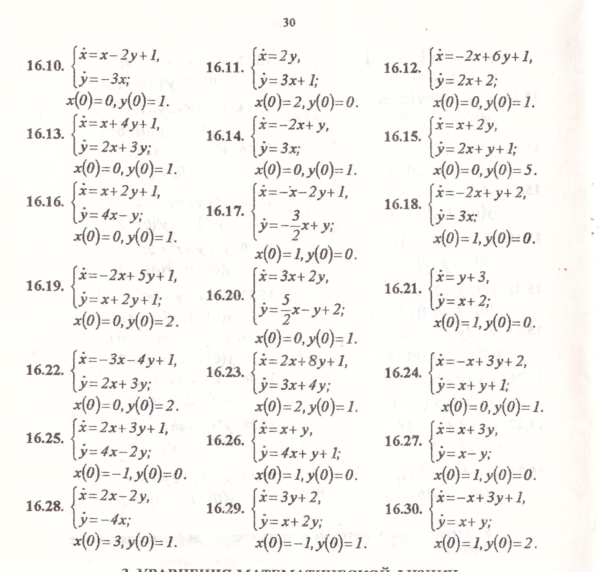 